美国北卡罗莱纳州立大学2021年夏季数据科学训练营(网络)时间：2021年7月26日-8月6日招生对象：所有专业学生，对数据科学项目感兴趣统计项目排名：北卡州立大学在2014年在“普林斯顿评论”的全美最有价值公立大 学中排名第四位 北卡州立大学在2016年纽约时报评为全美毕业生就业能力最好的大学第16位统计研究生项目全美第16名 (美国新闻与世界报道)；统计项目在国际大学的高分榜上，世界排名第20 (上海交通大学排名)项目特点：内容为最新的数据科学技能，并实践包括Python和Tableau等关键工具和技术深入了解并让您精通数据分析技术，建模和可视化技术了解数据科学的应用程序，通过一些数据科学实际案例，使您在数据科学领域的职业更上一层楼 *参加者有机会成为北卡州立大学的学生大使项目费用：每人1280美元申请截至时间：2021年6月30日申请条件：该项目只对我们在中国的合作伙伴大学的学生开放，参加项目的学生需要具有一定的英文水平，至少通过英语4级 （没有四级成绩的，请参加duolingo考试）申请网站: go.ncsu.edu/gti-datascienceapp项目具体时间安排：（美国东部时间）联系信息：lynn.wang@ncsu.edu微信：1470602259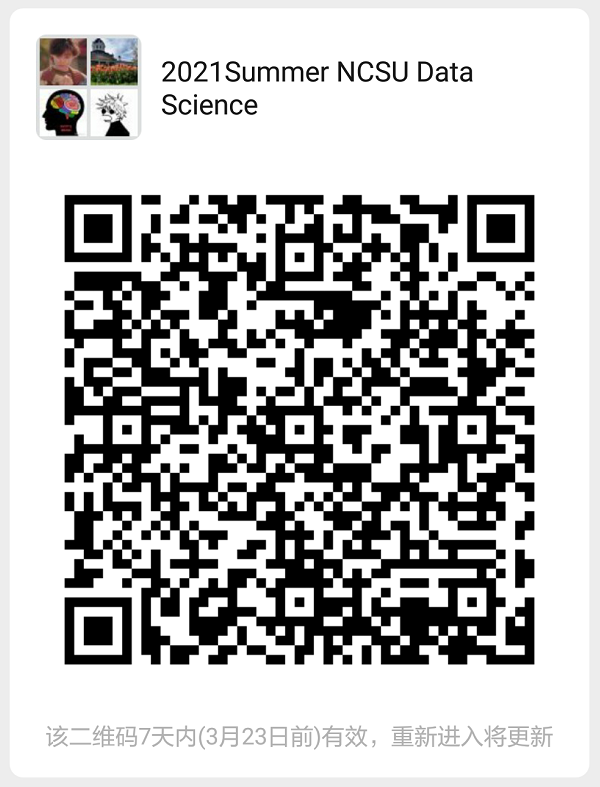 项目宣传方式：网络说明会（Zoom会议链接如下）4月14日、5月12日北京时间晚上9：00Join Zoom Meeting https://ncsu.zoom.us/j/8246667307第一周7月26日7月27日7月28日7月29日7月30日上午（美东时间）下午和晚上（美东时间）新生培训演讲技巧讲座Tableau（直播课程）实验/实际动手Tableau（直播课程）在线答疑实验/实际动手Tableau（直播课程）项目1 实验/实际动手Tableau（直播课程）在线答疑实验/实际动手项目1最终演讲美国研究生博士生申请和录取讲座第二周8月2日8月3日8月4日8月5日8月6日上午（美东时间）下午和晚上（美东时间）Python （直播课程）实验/实际动手Python （直播课程）在线答疑实验/实际动手Python （直播课程）项目2 实验/实际动手Python （直播课程）在线答疑实验/实际动手项目2最终演讲结业典礼项目反馈和评估